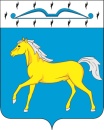   КРАСНОЯРСКИЙ  КРАЙТЕСИНСКИЙ СЕЛЬСОВЕТ МИНУСИНСКОГО РАЙОНАТЕСИНСКИЙ СЕЛЬСКИЙ СОВЕТ ДЕПУТАТОВ                                                   РЕШЕНИЕ От 29.09.2020г.                                 с. Тесь	                            № 01-рсОб избрании   председателя Тесинского сельского Совета депутатов          На основании пункта 2 статьи 18.1  Устава Тесинского сельсовета Минусинского района Красноярского края, Тесинский сельский Совет депутатов  РЕШИЛ:           1.   Считать   избранным    председателем  Тесинского сельского Совета депутатов   Соболеву  Диану Владимировну.           2.  Решение  вступает  в   силу   со дня подписания.       Председатель сельского    Совета депутатов                                                          Д.В. Соболева    Глава Тесинского сельсовета                                       А.А. Зотов